NEW TO ELFT Practice Manager Transitional Training Programme This is a training programme and induction pack designed to support the learning and development of leaders from outside of ELFT transitioning into Practice Management within the Primary Care DirectorateThe difference between a practice manager in the ELFT model and the practice manager in a partnership model Practice Manager key skills frameworkKey things you will need to know about any practice you are leading Practice addressPhone numberBypass phone numberE-mail addressWebsiteWho the practices safeguarding lead is?Practice CodePractice Opening and Closing TimesSigning in and out process Fire, Health and Safety informationHealth and Safety LeadFire MarshallFire protocol can be found…Shift PatternsAnnual leave and changes to shiftsPractice closuresTelephone system at the practiceBooking system at the practiceDNA policyIT or Digital issues please contactSmartcardsTo raise a significant event / Patient safety incidentsHousekeeper/cleanersHand soap and sanitiser replenished byOur PPG / People participationWhere policies and procedures are Meetings and governance structures Visitors’ policy Signing in and signing out policy Chaperone policy Incoming post process Home visit process Vaccines and responsibilityPrescription safety Patient Safety Incident process Smartcard processPathology processHome visits process Death’s process All deaths Who is your Housekeeper / Cleaning service and how to contact themAny IT or Digital issues please contact DNA policy Key external contacts and contact details you need to know about at any practice you are leadingCoronerSocial ServicesLanguage LineDistrict NursesPalliative Care TeamLocal HospitalsNearest A&EEye CasualtyGP Out of Hours ServiceLocal CCG WebsiteKey items you will need to know where to find in any practice and who is in charge of reviewing and overseeingFire exitsFire extinguishersToiletsKitchenStationeryPrinter paperEmergency bag with defibrillator and oxygenPrescription paperSample bottlesUrine dipsticksTongue depressorsCouch rollSpeculumsSpare sharps boxesSpillage kit (for urine, blood, vomit)RCGP Sepsis ToolkitDoctor’s bag for home visitsKey figures you will need to know in any surgery Lead GPLead NurseNursesVaccine LeadResus LeadAdmin teamPharmacists/Pharmacy techniciansPrescribing leadPalliative care leadCarers LeadCaldicott Guardian at ELFT isCaldicott Guardian in house isAdult Safeguarding TeamAdult Safeguarding in houseChild Safeguarding TeamChild Safeguarding in houseFGM Information Governance Lead isGP Team (with special interests)Who works at this practice?What PCN additional roles you have Key induction areas, competencies and learning areas you were be emersed in You will be required to go and visit teams across the back office and understand how it works and how leads the teamsYour best friendThe primary care directorate over the last year has built its own extranet which is full of its own bespoke policies and procedures. Everything you could ever need is available at quick reference please create yourself an account and explore. Please use the feedback button to let us know if there is anything that you think is missing so we can look to create this. As this site is an extranet it can be entered home or at work and through any mobile device. Please enter here: https://elft.nhs.uk/primarycare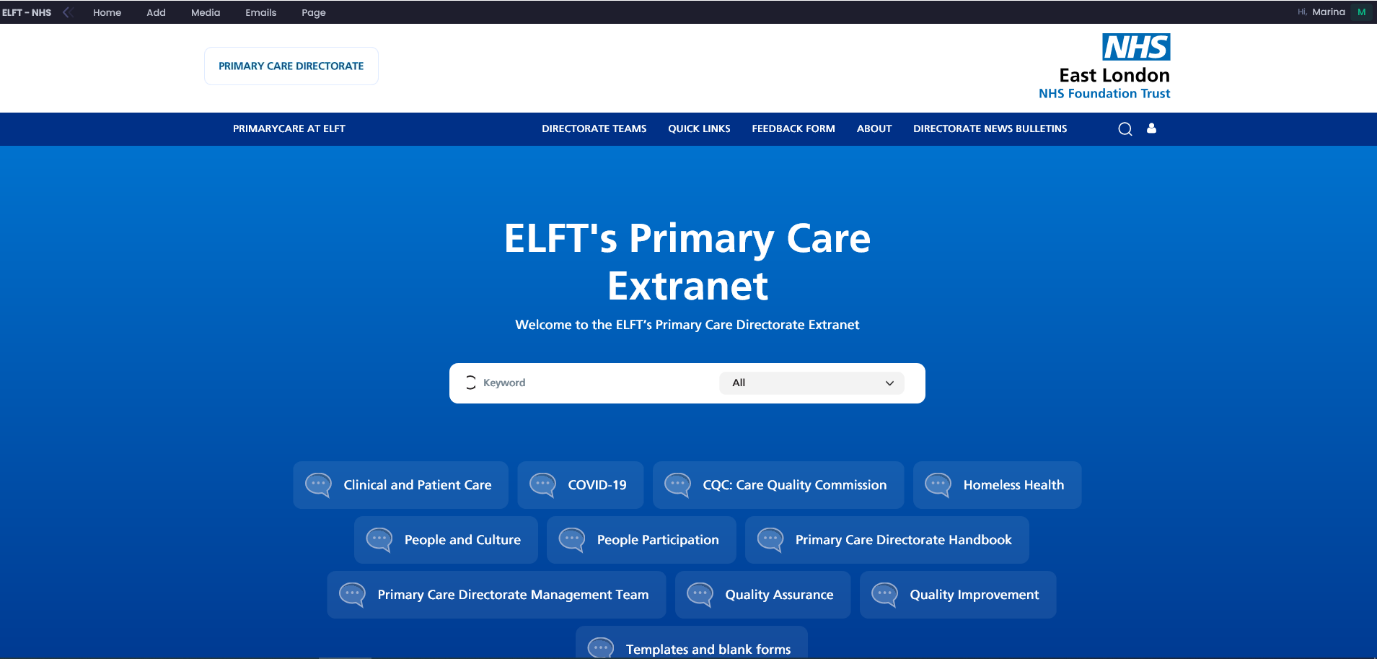 Your best friend - Primary Care Directorate handbook https://elft.nhs.uk/PrimaryCare/resources/677/Primary-Care-Staff-Handbook#P227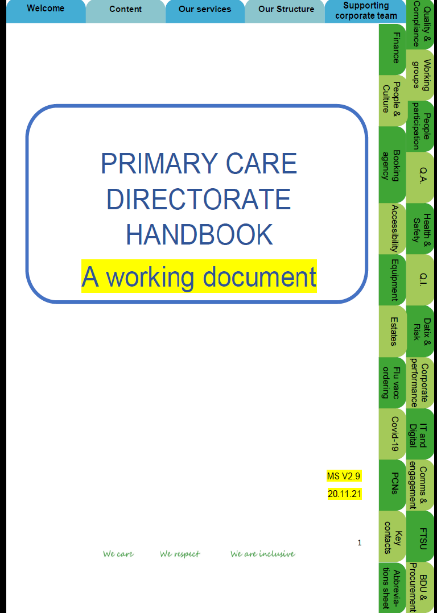 Your best friend - CQC compliance in primary care https://elft.nhs.uk/PrimaryCare/resources/561/CQC-Handbook#P189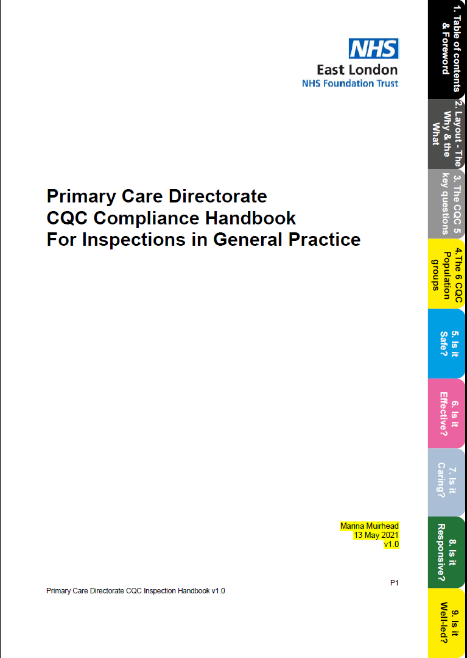 Induction meetings and key contacts to help you settle inInduction and learning log Induction sign off Upward feedback to the directorate on the training schemeWhat has worked well?What could have worked better?Do you feel equip to lead a practice?If not why not? – what further training and support can be provided?Services within the primary care directorate Leighton Road Surgery in Leighton Buzzard. The practice has a list size of 20,000 and is part of Leighton Buzzard PCN. The practice provides routine medical care to a mixed urban and rural population.Cauldwell Medical Centre in Bedford. The practice has a list size of 9,000 and is part of East Bedford PCN. The practice provides routine medical care to a slightly younger population than normal and has a slightly higher than average caseload of patients with mental health problems. Newham Transitional Practice is based over two sites with a list size of 4,500 and covers the whole of Newham.  The practice is commissioned to provide care to a transitional population of patients, which includes patients who do not have access to an NHS number, those experiencing homelessness and some are from migrant populations as well as other vulnerable groupsHealth E1 in Tower Hamlets. The practice provides care to a list of 1,000 homeless patients. The practice team have close working links with mental health teams, voluntary organisations etc.The Greenhouse Practice in Hackney. The practice provides care in a very similar way to Health E1 and look after a list of 1,000 patients.The Homeless Outreach Service - This service was set up in April 2020 in response to the Covid-19 pandemic. It was initially commissioned to provide primary care services to people in hotel accommodation who had formerly been rough sleeping. The service has a team of GP’s and primary care nurses and operates across Newham, Tower Hamlets and City and hackney. The team works closely with the nurse led outreach service at Newham Transitional Practice. The service has developed during the Covid-19 pandemic and now aims to offer flexible care to any person who is homeless and needs care in any setting outside of one of our homeless practices. The Pathway Homeless Team @ RLH - The Pathway service is linked to Health E1 and based in Bart’s Hospital Trust.  It is a small team that works with clinical staff in the Bart’s Trust to ensure that robust discharge plans are in place for homeless people admitted to hospital thus ensuring that these patients do not stay in the hospital longer than necessary and are not discharge to the street. To contact the Pathway Homeless Team at the Royal London Hospital please call 07730130221 (mon-fri 9-5) or email elft.pathwayhomelessteam@nhs.netCity and Hackney Pathways – similar service to the one listed above. Appendix – Trust BoardTrust Values (on your lanyards) - “We care, We respect, We are inclusive “ Trust Mission	“improving the quality of life for the people we serve”Freedom to speak up	(whistle blowing) elft.freedomtospeakup@nhs.net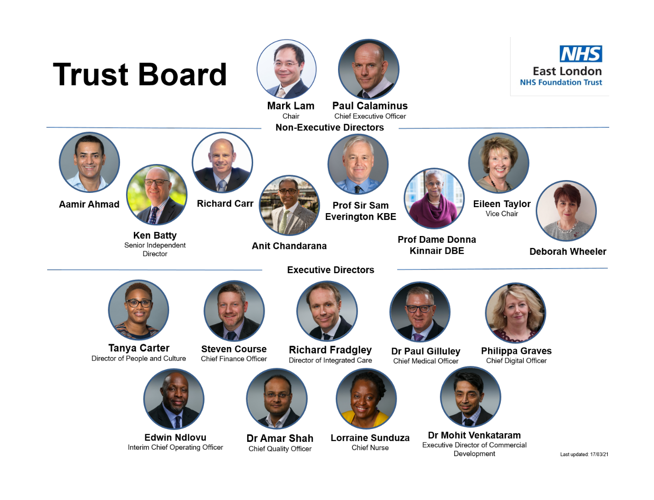 Appendix Management Structure 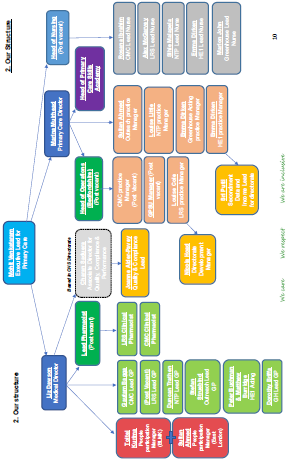 Appendix – supporting corporate team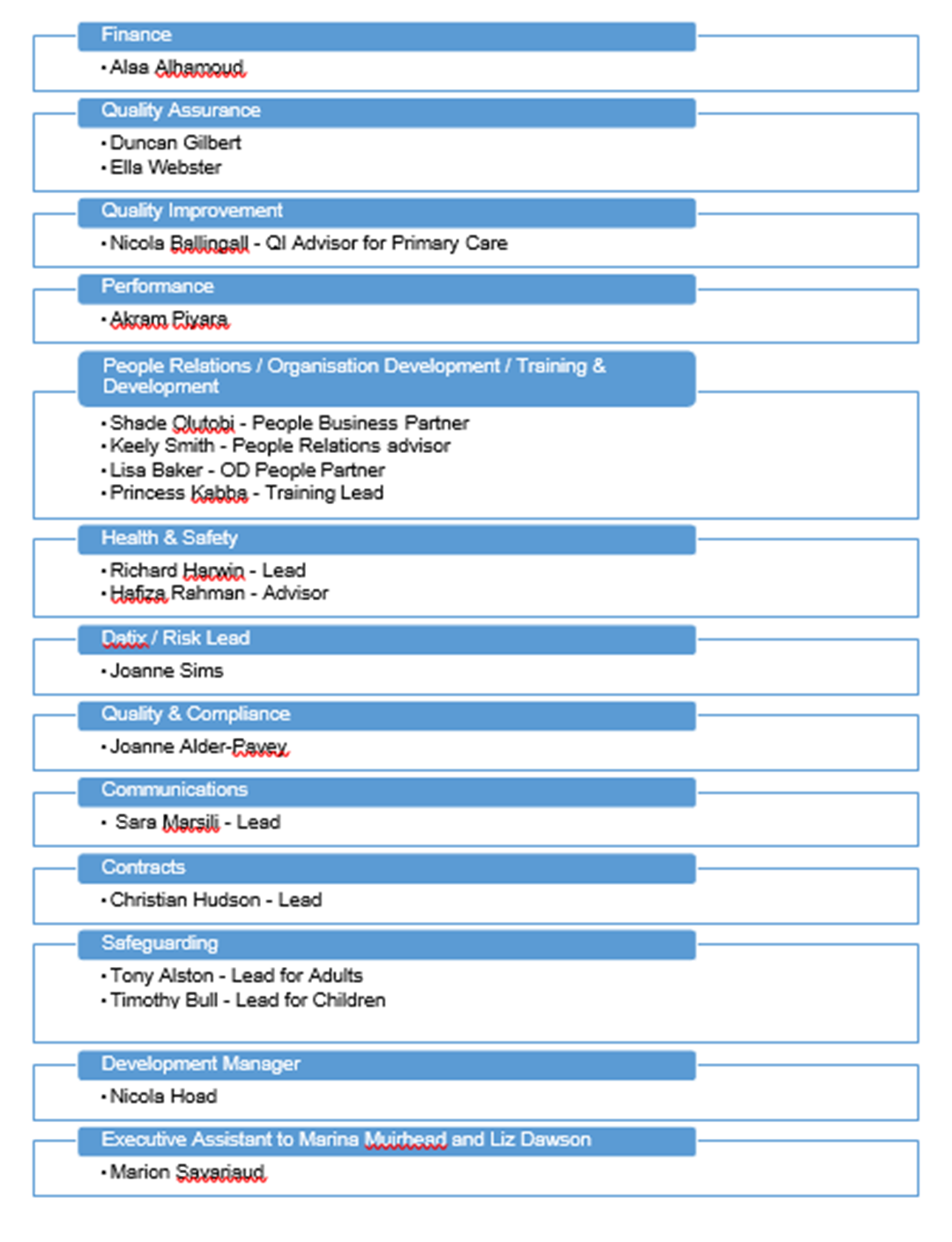 Appendix – Primary Care Directorate Governance Structure 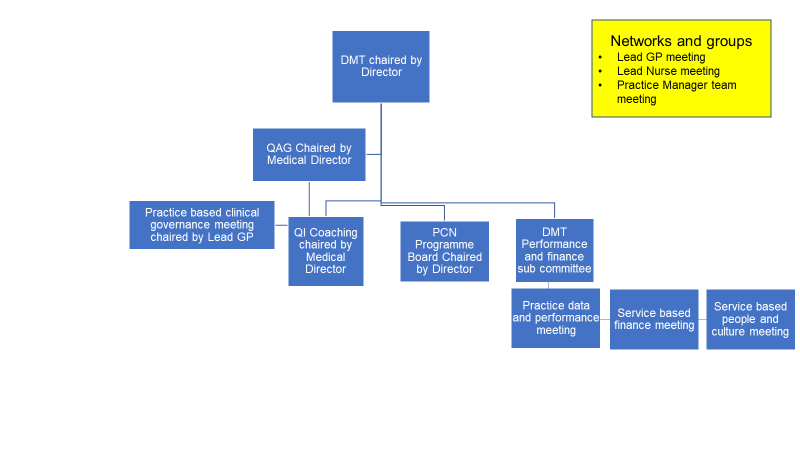 Appendix Practice Structures Newham Transitional Practice Greenhouse Practice HealthE1 Practice Cauldwell Medical Centre Leighton Road Surgery Appendix – quick guide documents Appendix – Supervision form for Managers1:1  Record Sheet DMT Performance and Finance SubgroupEvery month there will be a DMT performance subgroup which is chaired by the Head of Operations. The terms of reference for the group can be found here: https://elft.nhs.uk/primarycare/resources/472/Terms-of-Reference-TOR---DMT-Subgroup-Performance-Practice Managers along with other lead figures at the surgery will be held account for the practices performance at this meeting.Name Role Start Date Line Manager Trainee supervisors and competency sign off leadPractice Manager in a partnership (high level)Practice Manager in an ELFT practiceThings done by supporting functions in the ELFT modelDrawingsBook-keeping and paying invoices Year-end accountsClaiming and invoicingBuildings and maintenance    PCN managerial leadCCG Managerial linkManaging practice publications Performance & Governance of the practiceCQCContract management Human Resources - Recruitment and HR process such as sickness, etc Compliments & Complaints Management of non-clinical staffPerformance leadFinance leadPCN managerial leadCCG Managerial linkCompliments & ComplaintsManaging practice websiteCQCLine Management SupportOversight of local risks and maintenance of Practice risk registerReview all incidents and ensure lessons learnedRecruitment – supported by people and culturePractice finances supported by Finance business partner – there is no paying of wages, booking etc in the ELFT modelClaims / invoices – done by income and data managerHealth and safetyQuality and compliance supported by quality managerResponding to NHS choicesHuman Resource - Guidance and advise Key Skills / training Training provided by Date of course / programmes/Signed off by inductorSigned off by line manager Primary Care Directorate Leadership ProgrammeELFT The PC in Practice Leadership Programme In developmentLunch and learn – Covid-19 risk assessments P&CLunch and learn – How to carry out wellbeing assessments P&CHow to carry out supervision and using structured supervision approaches P&CHow to read budget statement training Finance Managing Sickness and Absence TrainingP&CAppraisal Training for ManagersP&CManaging Capability and Performance TrainingP&CManaging Work life Balance RequestsP&CManaging Disciplinary. Grievance and Dignity at Work Processes TrainingP&CInvestigating Officers Training (Disciplinary/Grievance/Dignity at Work)P&CAccess to medical records process for leadsKeisha Understanding Serious Incident Investigations (co-reviewer duties)Governance Risk Officer Training (3 yearly)Governance Health roster training P&CComplaint’s training Charlotte IGDPRKeisha Trained in Envoy for reviewing patient feedback dataQADatix training Joanne Duty of Candour trainingGovernanceHas had oracle training Finance Has had training on the trust booking agency and bank systems FinanceCQC readiness – has been trained to undertake peer review QACare hill formula, weighted payments to practices, deprivation ranking and prevalence P&CGMS, PMS and APMS contract types and who can hold them P&CBoundaries, why a contractual boundary exists P&CWhat you need to do to extend or reduce your boundary P&CNew patient registrations and contractual implications P&CGhost patients and list cleansing P&CViolent and vexatious patients' deductions processP&CSpecial allocation scheme P&COpening hours and contractual cover required P&CPayments for locums, maternity and sickness P&CThe role of the CCG in contract managing P&CGP IT role of the CCG and NHS in the provision of GP IT systems P&CNational extractions from clinical systems and coding P&CRent and rates reimbursement, what is covered, what is not covered and how you claim P&CExeter, PCSE and CQRS - what they are, what they tell you and how you use them P&CAnnual eDec return P&CAnnual NHSE complaints return P&CDirected enhanced services P&CLocally enhanced services P&CNational enhanced services P&CEnhanced services commissioned by a GP Federation P&CContractual requirement - PPG P&CPrimary care network DES, ARRS, PCN participation payments, PCN admin payment, PCN clinical director payment P&CKey areaLead Date What you will know at the end of the session / section Introduction to the primary care directorate at ELFT.this session will cover Directorate what it does Who is in the directorate? Governance structuresMeetings Policies / proceduresHandbook Extranet Meetings Support Supervision Access to K drive DMT PCNs How the ELFT model differs from the traditional general practice modelHead of Operations All about the primary care directorate and its underpinning governance structures and key documents for reference.Introduction to General Practice Contracts Extranet webinarThe primary care directorates annual planDirector of Primary Care  Introduction to the Medical Director what they do and who they manage the role of the Lead GP at an ELFT practice Medical director Introduction to the head of nursing what they do and who they manage the role of the Lead Nurse at an ELFT practiceHead of nursing  Introduction to people and culture which will cover Line management Forms and how to use themRecruitment and selection SicknessSupervision in the primary care directorate P&C BPIntroduction to QI in the primary care directorateImprovement advisorIntroduction to people participation in the primary care directoratePP LeadIntroduction to Finance and income Getting set up on oracle and authorised signatory database Access and how to read budget statements Practice expenditure and income Services the practice is signed up tocoding invoices and purchase ordersFinance partnerTemporary recruitment how to safer staffing calculator 52/72 per 1000Agency and bank How to book Guidelines IR35 FrameworkRequest forms to use and what to completeHead of OperationsThe process on how to book locum or bank staff Introduction to performance Will cover What gets captured and how Reporting cyclesHow the PM will be supported by the performance teamSetting up searches and running searches in EMIS and S1Head of Operations The process on data collection and how to collect Differences between smaller and larger GP PracticesAdmin and clinical teams in smaller practices and ways of working Admin and clinical teams in larger practices and ways of working Head of Operations Shadowing teams to see how larger surgery comes to smaller Introduction to the general practice support unit Head of OperationsIntroduction to the primary care skills academy @ELFTHead of the skills academy  Introduction to the wellbeing champion in the primary care directorate Wellbeing champion Introduction to the care navigation procurement Head of the skills academy  Connexus Introduction to quality and governance will cover PREMDatix Risk registers Business continuity plans Complaints / compliments You said we didPPG and engagement Policies and procedures Quality ManagerIntroduction to contracts How contracting works at the trust What you can and cannot sign for at a practice level IG / DSALiaising with CCG and others re finances or contractsPCN DESPractice DESAPMS and GMSPCN ARRS Head of Operations Performance in general practice National performance management of general practice CCG performance management ExtractionsNational GP data hubNational GP finance reporting What indicators are measured Action expected Performance teamCQC in general practice How this worksThe handbookPeer reviewNigel’s surgery See handbook with head of operations  ADMINWhat I have learnt and when I visited What are the clinical systems and how do they work?What is summarising? What is the process on the Clinical System?Registration Process and who is PCSE?Deduction Process?Clinical Records off site?Non-NHS Work and What is the process? Price ListWhat is a complaint and how to process?What is the prescription process and how to process a prescription?CLINICALWhat I have learnt and when I visited Services available to our patients Services we have visit on siteChaperone policy MHRA Spreadsheet what it is and where it can be found…List of palliative patients, vulnerable adults, vulnerable children is sent out via notification every month by…A list of Priority Patients is kept…Our carers register is kept by…Clinical AuditsHow do I…What I have learnt and when I visitedCall a patient from the waiting roomOrganise blood tests and advise the patient to get the resultsSend urine/blood to the labText a patientSend a taskRecord a deathHow do I organise repeat prescriptionsHow does Docman work in the practiceHow are test results managed in the practiceBook a nurse appointmentAll emergency equipment is checked daily by…With the back up being…REFERRALSWhat I have learnt and when I visitedWhat is the Referral Process?Refer to MDTRefer for palliative careRefer a patient – 2wwRefer a patient – UrgentRefer a patient - RoutineRefer to PhysioRefer to mental health teamsRefer to drug and alcohol servicesRefer for X-raysRefer for USSOrganise an ECG urgent/routineRefer a patient for antenatal careOrganise a smear testHome visitsHelp a patient to access family planningPathologyMEETINGSWhat I have learnt and when I attended for inductionClinical GovernanceDataPrimary Care NetworkFull StaffNursingNon-Clinical StaffOtherPerson Role / function  Date meetPhone NumberEmail address Irfaan IbneHead of Operations Emma DirkenPractice Manager 020 7247 0090emma.dirken@nhs.netLouise Wilson Practice Manager and Head of the Primary Care Skills Academy 0207 909 4986louise.wilson70@nhs.netSultan AhmedService Manager 0208 536 2255sultan.ahmed1@nhs.netLouise Cole Practice Manager07494 206415louise.cole7@nhs.netLead GPs N/ALead Nurses N/AMarina MuirheadDirector of Primary Care 07717 418219marina.muirhead@nhs.netLiz Dawon Medical Director Primary Care07388 707359liz.dawson1@nhs.netMohit VenkataramExecutive Director of Commercial Development 07852 766068mohit.venkataram@nhs.netShade OlutobiDirectorate People Business Partner07387 522 785shade.olutobi@nhs.netMairead HeslinDirectorate OD Business Partner07918 445678mairead.heslin1@nhs.netKeely SmithDirectorate People Relations Advisor keely.smith3@nhs.netAlaa AlhamoudDirectorate Finance Manager074 3602 7536a.alhamoud@nhs.netJoanne Alder PaveyDirectorate Quality and Governance Manager07785 695413j.alder-pavey@nhs.netNicola HoadDirectorate Development Manager07918 446170nicola.hoad@nhs.netSri PuttiDirectorate Data and Income Manager020 8510 4490sri.putti@nhs.netN/A yet CCG Commissioning Lead N/A yet PCN Clinical Director and Manager N/A yet CCG Claims / Finance Manager WeeksVenue  Key learning areas and competencies this week that you will be learning and from whomKey things I have learnt this weekKey areas this week I feel I need more support / learning on Signed off by InductorKey induction areaSigned off by inducteeSigned off by Line MgrDate Has access to an ELFT email addressHas been provided with an initial work plan with key areas of focus for the diaryUnderstands how to use the EMIS / S1 systemSigned up to the authorised signatory database (for line managers only)Has access to datix Has access to oracle Covid-19 risk assessment has been undertakenHas had training on CEG dashboards Understands the practices registration policy and fee-paying systemsUnderstands and has log ins for Exeter, CQRS and any other systemUnderstands practices complaints and datix systems and timelines Understands the PREM survey and how to obtain the data and the you said we did process Understands the national GP patient survey, what it is for and how to use the information Understands the practices governance on Practice based clinical governance meetings and Practice based performance and finance meetingsUnderstands the approach to supervision and takes a structured approach using the directorate formsKnows how and where to find ESR self service Knows how to code an appraisal in ESRSigned up to the Directorates Leadership Programme ESR hierarchy has been updated to reflect line management responsibilities for individuals under your careIs receiving the directorate communications bulletinIs receiving the directorate CQC bulletin Understands all areas of health and safety including policies on mask wearing and IPUUnderstands the visitor’s policy to practice and the track and trace systemUnderstands how to report infection control issues to ELFT Knows where to find all practice policies and proceduresKnows where to find all Trust and directorate specific policies and proceduresHas access to the K driveUnderstands the directorates process on performance and financesUnderstands what enhanced services (Directed, national and local) are available to the practice and which ones are signed up to Understands the practices systems and processesIs signed up to Signed up to Oracle with relevant form accessHas completed the trust inductionUnderstands the trust systems on the booking of agency / locum staff Understands how to calculate annual leave and the process for booking of annual leave by their teams for safer staffing levels Care hill formula, weighted payments to practices, deprivation ranking and prevalence P&CGMS, PMS and APMS contract types and who can hold them P&CBoundaries, why a contractual boundary exists P&CWhat you need to do to extend or reduce your boundary P&CNew patient registrations and contractual implications P&CGhost patients and list cleansing P&CViolent and vexatious patients' deductions processP&CSpecial allocation scheme P&COpening hours and contractual cover required P&CPayments for locums, maternity and sickness P&CThe role of the CCG in contract managing P&CGP IT role of the CCG and NHS in the provision of GP IT systems P&CNational extractions from clinical systems and coding P&CRent and rates reimbursement, what is covered, what is not covered and how you claim P&CExeter, PCSE and CQRS - what they are, what they tell you and how you use them P&CAnnual eDec return P&CAnnual NHSE complaints return P&CDirected enhanced services P&CLocally enhanced services P&CNational enhanced services P&CEnhanced services commissioned by a GP Federation P&CContractual requirement - PPG P&CPrimary care network DES, ARRS, PCN participation payments, PCN admin payment, PCN clinical director payment P&CDocument LinkPC Directorate HandbookPlease find on the extranet Easy guide to general practice Please find on the extranet PC Directorate People and culture ‘how to guide’Please find on the extranet Sign up to the authorised signatory database (for line managers only)http://finweb:81/asdb/A range of translated materials (letters / texts in 15 languages can be found here)K:\Primary Care Directorate Admin\People participation materials\translations.zipPolicies and procedures Please find on the extranetAppraisal formshttps://sway.office.com/jZPNjPoisxs6byDE?ref=Link Appraisal training https://www.elft.nhs.uk/Working-For-Us/Training-and-Development/Appraisals Coding an appraisal in ESRhttps://sway.office.com/223Zo3i95qIK2lBQ?ref=Link ELFT - Declaration of Interests FormELFT - Declaration of Interests FormELFT Accessing on-line payslipsELFT Accessing on-line payslipsELFT Childcare-Vouchers-Parent-FAQsELFT Childcare-Vouchers-Parent-FAQsELFT NHS Employee Discount ELFT NHS Employee DiscountRecruitment Form (Budget Authorisation Form): http://finweb:81/esrforms/recruit.php Staff Change Form: http://finweb:81/esrforms/change.php Staff Leaver Form: http://finweb:81/esrforms/leaver.phpStaff Sickness Formhttp://finweb:81/esrforms/sickness.phpTo view forms submitted by you:http://finweb:81/esrforms/search.phpELFT Policies and procedures on HR https://www.elft.nhs.uk/About-Us/Freedom-of-Information/Trust-Policies-and-Procedures/Human-Resources-PoliciesNHSE primary care handbookhttps://www.england.nhs.uk/wp-content/uploads/2017/11/B0134-primary-medical-care-policy-and-guidance-manual-v3.pdfStaff Member:RolePractice Manager Line Manager:Date:2022Core role responsibilities and progress against them  X month progress / update Wellbeing conversation What is on your list to discuss?Care navigation Skills academy and KSF Service Performance and reporting including rotas QOFAd hoc funding Service Finance including bank and agency PCN relationships, IIF, ARRS and developments People and culture People participation QI projects CQC preparation and peer review Sickness;Covid-19 risk assessment Annual leave, planned, booked, remaining, handover plans  Training needs/CPD & mandatory training;Appraisal Roles-objectives; review / discussion;Embedding Trust processes and proceduresExtranethandbookWhat help do you need from me / others?Do you need to escalate anything to me? Information or any action?Signed: Signed: Staff Member:	Date Line Manager:	Date